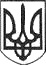 РЕШЕТИЛІВСЬКА МІСЬКА РАДАПОЛТАВСЬКОЇ ОБЛАСТІРОЗПОРЯДЖЕННЯ11 грудня 2019 року   			                                                               № 403Керуючись пп.1 п. „а” ст. 32 Закону України „Про місцеве самоврядування в Україні” та враховуючи наказ директора Решетилівської дитячо-юнацької спортивної школи Решетилівської міської ради від 10.12.2019 № 54 „Про участь команди вихованців дитячо-юнацької спортивної школи у Кубку Полтавської області з греко-римської боротьби серед дорослих”,ЗОБОВ’ЯЗУЮ:1. Відділу бухгалтерського обліку, звітності та адміністративно-господарського забезпечення виконавчого комітету Решетилівської міської ради  забезпечити оплату витрат на відрядження Славку Валерію Васильовичу, тренеру-викладачу Решетилівської дитячо-юнацької спортивної школи  Решетилівської міської ради, який відряджається з командою вихованців секції греко-римської боротьби (список додається) до м. Полтава, терміном на 1 календарний день, 12 грудня 2019 року, для участі у Кубку Полтавської області з греко-римської боротьби серед дорослих, після повернення та оформлення авансового звіту, у порядку та строки передбачені законодавством України.            2. Контроль за виконанням розпорядження залишаю за собою.Секретар міської ради                                                                        О.А.ДядюноваДодаток до розпорядження міського голови11.12.2019 № 403 Список команди вихованців секції греко-римської боротьби для участі  у Кубку Полтавської області з греко-римської боротьби серед дорослихНачальник відділу культури,молоді, спорту  та туризму                                                                  М.С. Тітік        Перший заступник міського голови                                                   І.В. СивинськаНачальник відділу з юридичних питань та управління комунальним майном			Н.Ю. Колотій Начальник відділу бухгалтерськогообліку, звітності  та адміністративно-господарського забезпечення-головний бухгалтер  			С.Г. Момот Начальник відділу  організаційно-інформаційної роботи, документообігу та управління персоналом                                                                  О.О. МірошникНачальник відділу культури, молоді,спорту та туризму                                                       	          М.С. Тітік Головний спеціаліст відділу культури, молоді,спорту та туризму                                                      	          М.В. КордубанПро відшкодування витратна відрядження№ п/пПІБ учнівНазва закладуКерівник1Божко ВладиславРешетилівська дитячо-юнацька спортивна школа Решетилівської міської ради Славко В.В.2Грибельник АнтонРешетилівська дитячо-юнацька спортивна школа Решетилівської міської радиСлавко В.В.3Козарь АнтонРешетилівська дитячо-юнацька спортивна школа Решетилівської міської радиСлавко В.В.4Лень ОлегРешетилівська дитячо-юнацька спортивна школа Решетилівської міської радиСлавко В.В.5Муліка ЯрославРешетилівська дитячо-юнацька спортивна школа Решетилівської міської радиСлавко В.В.6Олефір ІванРешетилівська дитячо-юнацька спортивна школа Решетилівської міської радиСлавко В.В.7Педенко СергійРешетилівська дитячо-юнацька спортивна школа Решетилівської міської радиСлавко В.В.8Трудненко ДенисРешетилівська дитячо-юнацька спортивна школа Решетилівської міської радиСлавко В.В.